SLJ - 15. 5. 2020 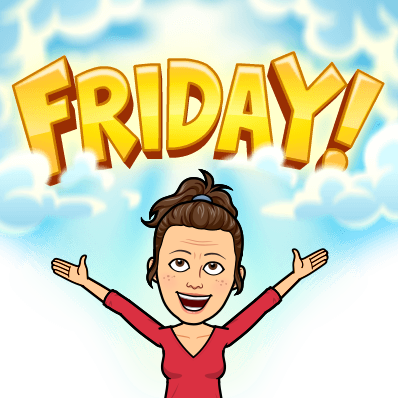 NAMERNI ODVISNIKPa ste ga dočakali – petek je!!!!!!!Verjamem, da ste že malce utrujeni od vseh odvisnikov, ampak se že vidi luč na koncu tunela – več kot polovico odvisnikov smo že obdelali.Danes boš spoznal/-a še namerni odvisnik, zato hitro poglej razlago na youtube in nato reši naloge v DZ.Danes te tudi prosim, da naloge o namernem odvisniku slikaš in mi jih pošlješ v pregled.https://youtu.be/QidKTdz5vz8Sedaj pa reši še naloge v DZ na str. 72-74, in sicer 1. ter 2. nalogo.Lep vikend,učiteljica Martina